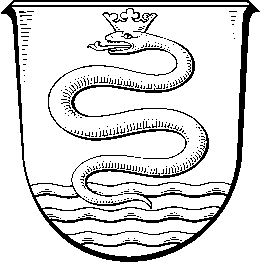 ÖFFENTLICHE BEKANNTMACHUNG DER GEMEINDE SCHLANGENBADEinladungzur 35. öffentlichen Sitzung der Gemeindevertretung am Mittwoch, den 30. September 2020, um 20:00 Uhr,in der Turnhallein Schlangenbad Bärstadt.Tagesordnung ATagesordnung BAuf die Verkürzung der Ladungsfrist gem. § 8 Abs. 4 GO wird hingewiesen.Mit freundlichen Grüßengez. Brunhilde RulandVorsitzende der GemeindevertretungBeteiligungsbericht der Gemeinde Schlangenbad für das Jahr 2019 nach § 123a HGO- Antrag des Gemeindevorstands (Drucks.I/252)- Bericht des Haupt- und Finanzausschusses (Drucks.VII/162)Haushaltsbericht der Gemeinde Schlangenbad für den Zeitraum Januar bis Juni 2020- Antrag des Gemeindevorstands (Drucks.I/253)- Bericht des Haupt- und Finanzausschusses (Drucks.VII/163)Mitgliedschaft in der ekom21- Antrag des Bürgermeisters (Drucks.I/254)- Bericht des Haupt- und Finanzausschusses (Drucks.VII/164)Mitgliedschaft in der ekom21; Wahl von Vertretern für die Verbandsversammlung- Antrag des Bürgermeisters (Drucks.I/255)- Bericht des Haupt- und Finanzausschusses (Drucks.VII/165)Antrag auf Ankauf der überbauten Flächen - Wambach, Flur 16, FlSt. 2/2 tlw. - Antrag des Bürgermeisters (Drucks.I/256)- Bericht des Haupt- und Finanzausschusses (Drucks.VII/166)- Bericht des Ausschusses für Bauen, Umwelt und Kommunalentwicklung (Drucks.VIII/85)Änderung des Nutzungsvertrages für die Sportanlage, Philipp-Schäfer-Straße in Hausen v.d.H. Verlängerung des Nutzungsrechts- Antrag des Gemeindevorstands (Drucks.I/257)- Bericht des Haupt- und Finanzausschusses (Drucks.VII/167)- Bericht des Ausschusses für Jugend, Sport, Soziales, Kur und Kultur (Drucks.IX/50)Alter Steinbruch Wambach – Sicherheitsmaßnahme- Antrag des Gemeindevorstands (Drucks.I/258)- Bericht des Haupt- und Finanzausschusses (Drucks.VII/168)- Bericht des Ausschusses für Bauen, Umwelt und Kommunalentwicklung (Drucks.VIII/86)Bericht des BürgermeistersBauleitplanung der Gemeinde Schlangenbad; 1. Änderung und Erweiterung Bebauungsplan „Taunus Wunderland“:Abwägung zur erneuten Auslegung und Beteiligung gemäß §§ 3 Abs. 2 BauGB und 4 Abs. 2 BauGB (Stand Juni 2020)Satzungsbeschluss- Antrag des Gemeindevorstands (Drucks.I/259)- Bericht des Ausschusses für Bauen, Umwelt und Kommunalentwicklung (Drucks.VIII/87)Bauleitplanung der Gemeinde Schlangenbad; Aufhebung der Baumschutzsatzung für den Geltungsbereich des Bebauungsplanes „Taunus Wunderland“ (13 WA 05.0, rechtskräftig seit 05.05.2002)- Antrag des Gemeindevorstands (Drucks.I/260)- Bericht des Ausschusses für Bauen, Umwelt und Kommunalentwicklung (Drucks.VIII/88)Bauleitplanung der Gemeinde Schlangenbad; Bebauungsplan „Wambach Ortskern“ – Aufstellung eines nicht qualifizierten Bebauungsplanes im vereinfachten Verfahren nach § 13 (1) Satz 1 Baugesetzbuch (BauGB): Abwägung zur Offenlage gemäß § 3 Abs. 1 u. 2 BauGB und Beteiligung der Behörden gemäß § 4 Abs. 1 u. 2 BauGBSatzungsbeschluss- Antrag des Gemeindevorstands (Drucks.I/261)- Bericht des Ausschusses für Bauen, Umwelt und Kommunalentwicklung (Drucks.VIII/)Trinkwasserschutz und Zisternen- Antrag der Fraktion Bürger für Bürger (Drucksache V/19)Verschiedenes